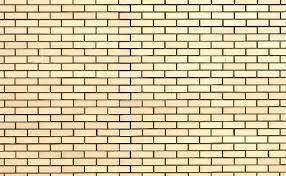 Wójt Gminy Bodzanów – Jerzy Staniszewski, Dyrektor Publicznego Gimnazjum im. P.O.Z. w Bodzanowieoraz Koło Plastyczneprzy Publicznym Gimnazjumzapraszają do udziału w konkursie plastycznym na murale.Szczegóły w regulaminie.Zapraszamy.